Муниципальное образование «Тихоновка»МУНИЦИПАЛЬНЫЙВЕСТНИК                                                        № 5 (9) 29 декабря  2014РОССИЙСКАЯ ФЕДЕРАЦИЯ ИРКУТСКАЯ ОБЛАСТЬБОХАНСКИЙ РАЙОНМУНИЦИПАЛЬНОЕ ОБРАЗОВАНИЕ «ТИХОНОВКА»ДУМАДесятая  сессия                                                                                                Третьего  созыва26 декабря 2014 г.                                                                                                  с. ТихоновкаРЕШЕНИЕ ДУМЫ №  37О внесении изменений в решение Думы № 31 от 19 сентября 2014 года «Об установлении и введении  в действие земельного налога и о Положении о земельном на территории муниципального образования «Тихоновка»На основании Федерального закона № 347-ФЗ от 04.11.2014 г. «О внесении изменений в часть первую и вторую Налогового Кодекса Российской Федерации», руководствуясь Уставом муниципального образования «Тихоновка», Дума муниципального образования «Тихоновка» решила:В статье 3 Положения:а)  в пункте 3.1 слова «налогоплательщиками- организациями и физическими лицами, являющимися индивидуальными предпринимателями» заменить словами «налогоплательщиками- организациями»;б)  в первом и втором предложении пункта 3.3 слова «налогоплательщики (организации или индивидуальные предприниматели» заменить словами «налогоплательщики- организации»;в) в пункте 3.4 слова «и физическими лица, являющимися индивидуальными предпринимателями» исключить;г) в пункте 3.5 слова «и физическими лица, являющимися индивидуальными предпринимателями» исключить;        2.   Статью 5 Положения дополнить пунктом 5.2 следующего содержания « В случае возникновения (утраты) у налогоплательщика в течение налогового (отчетного) периода права на налоговую льготу права на уменьшение налоговой базы налогоплательщик обязан в течение десяти дней после возникновения (утраты) указанных прав уведомить об этом налоговый орган по месту нахождения земельного участка.».        3.   Настоящее решение вступает в силу со дня его официального опубликования, но не ранее 1 января 2015 года.       4.   Опубликовать настоящее решение в Вестнике МО «Тихоновка».Глава МО «Тихоновка» _______________ М.В. СкоробогатоваПриложение к  решению Думы МО «Тихоновка» от 26 декабря 2014 г. № 37ПОЛОЖЕНИЕ О ЗЕМЕЛЬНОМ НАЛОГЕ НА ТЕРРИТОРИИ МУНИЦИПАЛЬНОГО ОБРАЗОВАНИЯ «ТИХОНОВКА»ОБЩИЕ ПОЛОЖЕНИЯНастоящим Положением в соответствии с Налоговым кодексом Российской Федерации на территории муниципального образования «Тихоновка» определяются ставки земельного налога (далее – налог), порядок и сроки уплаты налога, налоговые льготы, порядок и сроки представления налогоплательщиками документов, подтверждающих право на уменьшение налоговой базы.2. НАЛОГОВЫЕ СТАВКИНалоговые ставки устанавливаются в следующих размерах:0,3 процента от кадастровой стоимости земельного участка в отношении земельных участков:отнесенных к землям сельскохозяйственного назначения или к землям в составе зон сельскохозяйственного использования в населенных пунктах и используемых для сельскохозяйственного производства;занятых жилищным фондом и объектами инженерной инфраструктуры жилищно-коммунального комплекса (за исключением доли в праве на земельный участок, приходящейся на объект, не относящийся к жилищному фонду и к объектам инженерной инфраструктуры жилищно-коммунального комплекса) или приобретенных (предоставленных) для жилищного строительства;приобретенных (предоставленных) для личного подсобного хозяйства, садоводства, огородничества или животноводства, а также дачного хозяйства;ограниченных в обороте в соответствии с законодательством Российской Федерации, предоставленных для обеспечения обороны, безопасности и  таможенных нужд;2) 1,5 процента от кадастровой стоимости земельного участка в отношении прочих земельных участков.3. ПОРЯДОК И СРОКИ УПЛАТЫ НАЛОГА ИАВАНСОВЫХ ПЛАТЕЖЕЙ ПО НАЛОГУ3.1. Налог, подлежащий уплате по истечении налогового периода, уплачивается налогоплательщиками - организациями, в местный бюджет не позднее 05 февраля года, следующего за истекшим налоговым периодом.3.2. Налог подлежит уплате налогоплательщиками – физическими лицами в срок не позднее 1 октября года, следующего за истекшим налоговым периодом.3.3.В течении налогового периода налогоплательщики -организации  уплачивают авансовые платежи по налогу. По истечении налогового периода налогоплательщики (организации или индивидуальные предприниматели) уплачивают сумму налога, исчисленную в порядке, предусмотренном пунктом 5 статьи 396 Налогового кодекса Российской Федерации. 3.4. Налог и авансовые платежи по налогу уплачиваются налогоплательщиками – организациями, в бюджет по месту нахождения земельных участков, признаваемых объектом налогообложения в соответствии со статьей 389 Налогового кодекса РФ.3.5 Отчетными периодами для налогоплательщиков- организаций , признаются первый квартал, второй квартал и третий квартал календарного года.3.6 Налогоплательщики, в отношении которых отчетный период определен как квартал, исчисляют суммы авансовых платежей по налогу по истечении первого, второго, третьего квартала текущего налогового периода как одну четвертую соответствующей налоговой ставке процентной доли кадастровой стоимости земельного участка по состоянию на 1 января года, являющегося налоговым периодом.3.7 В случае возникновения (прекращения) у налогоплательщика в течение налогового (отчетного) периода права собственности (постоянного (бессрочного) пользования), пожизненного наследуемого владения) на земельный участок (его долю) исчисление суммы налога (суммы авансового платежа по налогу) в отношении данного земельного участка производится с учетом коэффициента, определяемого как отношение числа полных месяцев, в течение которых этот земельный участок находился в собственности (постоянного (бессрочного) пользования), пожизненного наследуемого владения) налогоплательщика, к числу календарных месяцев в налоговом (отчетном) периоде.Если возникновение права собственности (постоянного (бессрочного) пользования), пожизненного наследуемого владения) на земельный участок (его долю) произошло до 15 числа соответствующего месяца включительно или прекращение указанного права произошло после 15 числа соответствующего месяца, за полный месяц принимается месяц возникновения (прекращения) указанного права.Если возникновение права собственности (постоянного (бессрочного) пользования), пожизненного наследуемого владения) на земельный участок (его долю) произошло после 15 числа соответствующего месяца или прекращение указанного права произошло до 15 числа соответствующего месяца включительно месяц возникновения (прекращения) указанного права не учитывается при определении коэффициента, указанного в настоящем пункте.4. НАЛОГОВЫЕ ЛЬГОТЫ4.1. От уплаты земельного налога освобождаются:4.1.1. Организации и физические лица, установленные статьей 395, 388 главы 31 Налогового кодекса Российской Федерации.4.1.2. Органы местного самоуправления муниципального образования «Тихоновка» в отношении земельных участков, используемых ими для непосредственного выполнения возложенных на них полномочий.4.1.3. Организации , культуры и искусства, образования, физической культуры и спорта, полностью финансируемые из средств местного бюджета и осуществляющие свою деятельность на территории муниципального образования «Тихоновка».4.1.4. Ветераны и инвалиды Великой Отечественной войны, проживающие на территории МО «Тихоновка».5. ПОРЯДОК И СРОКИ ПРЕДСТАВЛЕНИЯ НАЛОГОПЛАТЕЛЬЩИКАМДОКУМЕНТОВ, ПОДТВЕРЖДАЮЩИХ ПРАВО НА УМЕНЬШЕНИЕНАЛОГОВОЙ БАЗЫ, А ТАКЖЕ ПРАВО НА НАЛОГОВЫЕ ЛЬГОТЫ5.1. Документы, подтверждающие право на уменьшение налоговой базы, а также право на налоговые льготы в соответствии с главой 31 Налогового кодекса Российской Федерации, представляются налогоплательщиками в налоговый орган по месту нахождения земельного участка в срок до 1 октября года, следующего за истекшим налоговым периодом.            5.2 В случае возникновения (утраты) у налогоплательщика в течение налогового (отчетного) периода права на налоговую льготу права на уменьшение налоговой базы налогоплательщик обязан в течение десяти дней после возникновения (утраты) указанных прав уведомить об этом налоговый орган по месту нахождения земельного участка.    Российская Федерация                               Иркутская областьБоханский районДума муниципального образования «Тихоновка»Десятая сессия      	        		    			                           Третьего созыва26 декабря 2014 года                                  			         	                        с. ТихоновкаРешение № 38«О бюджете МО «Тихоновка» на 2015 год и плановый период 2016 и 2017 годов»Дума решила:Принять бюджет МО «Тихоновка» на 2015 г. и плановый период 2016 и 2017 годов: Статья 1. Утвердить основные характеристики местного бюджета на 2015 год:общий объем доходов бюджета МО «Тихоновка» в сумме  6607,24тыс. руб., в том числе безвозмездные поступления в сумме  4440,30 тыс. руб.;общий объем расходов бюджета МО «Тихоновка»  в сумме 6715,59 тыс. руб.;размер дефицита бюджета МО «Тихоновка» в сумме 108,35 тыс. руб., или 5 % утвержденного общего годового объема доходов бюджета МО «Тихоновка» без учета утвержденного объема безвозмездных поступлений.Утвердить основные характеристики местного бюджета на плановый период 2016 и 2017 годов:общий объем доходов бюджета МО «Тихоновка» на 2016 год запланировано в сумме 6664,90 тыс. руб., в том числе безвозмездные поступления в сумме 4342,00 тыс. руб.; 2017 год в сумме 6580,19 тыс. рублей, в т.ч. безвозмездные поступления 4330,30тыс.рублей.общий объем расходов бюджета МО «Тихоновка» на плановый период 2016 года запланирован  в сумме 6781,05 тыс. руб., на плановый период 2017 года в сумме 6692,68 тыс.рублей;размер дефицита бюджета МО «Тихоновка» на плановый период 2016г. Запланирован в сумме 116,15 тыс.рублей и 2017 годов в сумме 112,49 тыс. руб., или 5 % утвержденного общего годового объема доходов бюджета МО «Тихоновка » без учета утвержденного объема безвозмездных поступлений;Статья 2. Установить, что доходы местного бюджета, поступающие в 2015 году и плановый период 2016 и 2017 годов, формируются за счет 1) доходов от уплаты местных налогов и сборов по нормативам, установленным законодательными актами Российской Федерации, субъекта Российской Федерации и  настоящим Решением:налога на доходы физических лиц – по нормативу 10 процентов; акцизы на автомобильный бензин, прямогонный бензин, дизельное топливо, моторные масла для дизельных и (или) карбюраторных (инжекторных) двигателей – по нормативу 75 процентов;земельного налога – по нормативу 100 процентов;налога на имущество физических лиц – по нормативу 100 процентов;государственной пошлины за совершение нотариальных действий должностными лицами органа местного самоуправления МО «Тихоновка», уполномоченными в соответствии с законодательными актами Российской Федерации на совершение нотариальных действий. За выдачу органом местного самоуправления поселения специального разрешения на движение по автомобильной дороге транспортного средства, осуществляющего перевозки опасных, тяжеловесных и (или) крупногабаритных грузов, - по нормативу 100 процентов.доходы от использования имущества, находящегося в муниципальной собственности, за исключением имущества муниципальных бюджетных и автономных учреждений, а также имущества муниципальных унитарных предприятий, в том числе казенных, - по нормативу 100 процентов;доходы от платных услуг, оказываемых муниципальными казенными учреждениями -100 процентов;доходы от продажи имущества (кроме акций и иных форм участия в капитале), находящегося в муниципальной собственности, за исключением имущества муниципальных бюджетных и автономных учреждений, а также имущества муниципальных унитарных предприятий, в том числе казенных, - по нормативу 100 процентов;доходы от передачи в аренду земельных участков, государственная собственность на которые не разграничена и которые расположены в границах поселений, а также средства от продажи права на заключение договоров аренды указанных земельных участков – по нормативу 50 процентов;доходы от продажи земельных участков, государственная собственность на которые не разграничена и которые расположены в границах поселений, - по нормативу 50 процентов; плата за пользование водными объектами, находящимися в муниципальной собственности по нормативу 100 процентов;доходы от продажи земельных участков, которые расположены в границах поселений, находятся в федеральной собственности и осуществление полномочий Российской Федерации по управлению и распоряжению которыми передано органам государственной власти субъектов Российской Федерации, - по нормативу не менее 50 процентов;доходы от передачи в аренду земельных участков, которые расположены в границах поселений, находятся в федеральной собственности и осуществление полномочий Российской Федерации по управлению и распоряжению которыми передано органам государственной власти субъектов Российской Федерации, а также доходы от продажи прав на заключение договоров аренды таких земельных участков – по нормативу 50 процентов;доходы от продажи объектов недвижимого имущества одновременно с занятыми такими объектами недвижимого имущества земельными участками, которые расположены в границах поселений, находятся в федеральной собственности и осуществление полномочий Российской Федерации по управлению и распоряжению которыми передано органам государственной власти субъектов Российской Федерации, - по нормативу не менее 50 процентов;доходы, получаемые в виде арендной либо иной платы за передачу в возмездное пользование муниципального имущества автономных учреждений, а также имущества муниципальных унитарных предприятий, в том числе казенных;средства, получаемые в виде процентов по остаткам бюджетных средств на счетах в Центральном банке Российской Федерации  и в кредитных организациях;средства, получаемые от передачи имущества, находящегося в муниципальной собственности (за исключением имущества автономных учреждений, а также имущества государственных и муниципальных унитарных предприятий, в том числе казенных), в залог, в доверительное управление;плата за пользование бюджетными кредитами;доходы в виде прибыли, приходящейся на доли в уставных (складочных) капиталах хозяйственных товариществ и обществ, или дивидендов по акциям, принадлежащим муниципальным образованиям;часть прибыли муниципальных унитарных предприятий, остающаяся после уплаты налогов и иных обязательных платежей, в размерах, определяемых в порядке, установленном муниципальными правовыми актами представительных органов муниципальных образований;другие предусмотренные законодательством Российской Федерации доходы от использования имущества, находящегося в муниципальной собственности, за исключением имущества автономных учреждений, а также имущества муниципальных унитарных предприятий, в том числе казенных;доходов от уплаты прочих налогов, сборов, пошлин, платежей, поступлений и неналоговых доходов, подлежащих зачислению в местный бюджет в соответствии с действующим законодательством;В доходы местного бюджета относятся денежные взыскания (штрафы) за нарушение законодательства Российской Федерации:за нарушение лесного законодательства, установленное на лесных участках, находящихся в муниципальной собственности – по нормативу 100 процентов;за нарушение водного законодательства, установленное на водных объектах, находящихся в муниципальной собственности – по нормативу 100 процентов;за нарушение законодательства Российской Федерации о размещении заказов на поставки товаров, выполнение работ, оказание услуг для нужд поселений – по нормативу 100 процентов;за нарушение законодательства Российской Федерации об автомобильных дорогах и о дорожной деятельности, устанавливающего правила перевозки крупногабаритных и тяжеловесных грузов по автомобильным дорогам общего пользования местного значения, - по нормативу 100 процентов.Суммы денежных взысканий (штрафов) за нарушение бюджетного законодательства Российской Федерации (в части бюджетов поселений), установленных правовыми актами органов местного самоуправления поселений, также подлежат зачислению в бюджет МО «Тихоновка» по нормативу 100 процентов.Подлежат зачислению в местный бюджет суммы конфискаций, компенсаций и иные средства, в принудительном порядке изымаемые в доход поселений в соответствии с законодательством Российской Федерации и решениями судов по нормативу 100 процентов.В бюджет МО «Тихоновка» зачисляются налоговые доходы от следующих федеральных налогов и сборов, в том числе налогов, предусмотренных специальными налоговыми режимами:- государственные пошлины за совершение нотариальных действий должностными лицами органов местного самоуправления, уполномоченными в соответствии с законодательными актами Российской Федерации на совершение нотариальных действий, за выдачу органом местного самоуправления поселения специального разрешения на движение по автомобильной дороге транспортного средства, осуществляющего перевозки опасных, тяжеловесных и (или) крупногабаритных грузов, - по нормативу 100 процентов.2) безвозмездных поступлений.Поступления в бюджет за счет невыясненных поступлений из других бюджетов .Статья 3. Учесть в местном бюджете на 2015 год поступление доходов по основным источникам в объеме согласно приложению 1.1 к настоящему Решению и плановый период 2016 и 2017 годов согласно приложению 1.2к настоящему Решению.Статья 4. Утвердить перечень главных администраторов доходов местного бюджета на 2014 год согласно приложению 5.1 и на плановый период 2016-2017гг согласно приложению 5.2 к настоящему Решению. 4.1.Установить перечень главных администраторов источников финансирования дефицита бюджета МО «Тихоновка» согласно приложения № 7 к настоящему Решению.Статья 5. Установить, что средства, полученные казенными учреждениями находящимися в ведении органов местного самоуправления муниципального образования и финансируемыми за счет средств местного бюджета, от приносящей доход деятельности, подлежат отражению в доходах местного бюджета, учитываются на лицевых счетах, открытых им в органе осуществляющим кассовое обслуживание исполнения местного бюджета и расходуются местными учреждениями в соответствии со сметами доходов и расходов в пределах остатков средств на их лицевых счетах.Установить, что средства, полученные от приносящей доход деятельности, не могут направляться местными учреждениями на создание других организаций.Установить, что заключение и оплата местными учреждениями договоров, исполнение которых осуществляется за счет средств, получаемых от приносящей доход деятельности, производятся в пределах утвержденных смет доходов и расходов.Статья 6. Утвердить распределение расходов местного бюджета на 2015 год по разделам, подразделам, целевым статьям расходов, видам расходов, функциональной классификации расходов бюджетов Российской Федерации согласно приложению 3.1 к настоящему Решению.Утвердить распределение расходов местного бюджета на плановый период 2016 и 2017 годов по разделам, подразделам, целевым статьям расходов, видам расходов, функциональной классификации расходов бюджетов Российской Федерации согласно приложению 3.2 к настоящему Решению.Статья 7. Учесть в расходах местного бюджета размер резервного фонда в объеме 65 тыс. рублей или не более 3 процентов от объема доходов без учета финансовой помощи.Статья 8. Утвердить распределение расходов местного бюджета на 2015 год по разделам, подразделам, целевым статьям расходов, видам расходов, ведомственной классификации расходов бюджетов Российской Федерации согласно приложению 4.1 к настоящему Решению.Утвердить распределение расходов местного бюджета на плановый период 2016 и 2017 годов по разделам, подразделам, целевым статьям расходов, видам расходов, ведомственной классификации расходов бюджетов Российской Федерации согласно приложению 4.2 к настоящему Решению.Статья 9. В ходе исполнения настоящего Решения по представлению администрацией муниципального образования «Тихоновка» вносятся изменения:1) ведомственную, функциональную и экономическую структуры расходов местного бюджета, – в случае передачи полномочий по финансированию отдельных учреждений, мероприятий и расходов;2) ведомственную, функциональную и экономическую структуры расходов местного бюджета – в случае образования в ходе исполнения местного бюджета на 2015 год экономии по отдельным разделам, подразделам, целевым статьям, видам расходов и статьям экономической классификации расходов бюджетов Российской Федерации;3) Экономическую структуру расходов местного бюджета - в случае образования в ходе исполнения местного бюджета на 2015 год экономия по отдельным статьям экономической классификации расходов;Ведомственную, функциональную и экономическую структуры расходов местного бюджета.  - На сумму остатков средств местного бюджета на 1 января 2015 года на счетах бюджетополучателей, финансируемых из местного бюджета и в иных случаях, возникающих при исполнении бюджета поселения.Функциональную и экономическую структуру расходов местного бюджета – в случае обращения взыскания из средств местного бюджета по денежным обязательствам получателей бюджетных средств на основании исполнительных листов судебных органов;Ведомственную, функциональную и экономическую структуру расходов местного бюджета - на суммы средств, выделяемых из местного бюджета бюджетополучателям района за счет средств резервного фонда администрации муниципального образования.Статья 10. Установить, что заключение и оплата местными учреждениями и органами местного самоуправления муниципального образования договоров исполнение, которых осуществляется за счет средств местного бюджета. Производятся в пределах утвержденных им лимитов, бюджетных обязательств, в соответствии с ведомственной, функциональной и экономической классификациями расходов местного бюджета и с учетом принятых и неисполненных обязательств.Обязательства, вытекающие из договоров, исполнение которых осуществляется за счет средств местного бюджета, принятые местными учреждениями и органами местного самоуправления муниципального образования сверх утвержденных им лимитов бюджетных обязательств, не подлежат оплате за счет средств местного бюджета на 2014 год.Учет обязательств, подлежащих исполнению за счет средств местного бюджета местными учреждениями и органами местного самоуправления муниципального образования, финансируемыми из местного бюджета на основе смет доходов и расходов, обеспечивается через орган, осуществляющий кассовое обслуживание исполнения местного бюджета.Орган, осуществляющий кассовое обслуживание исполнения местного бюджета имеет право приостанавливать оплату расходов местных учреждений и органов местного самоуправления муниципального образования, нарушающих установленный Администрацией муниципального образования порядок учета обязательств, подлежащих исполнению за счет средств местного бюджета.Договор, заключенный местным учреждением или органом местного самоуправления муниципального образования с нарушением требований настоящей статьи, либо его часть, устанавливающая повышенные обязательства местного бюджета, подлежат признанию недействительными по иску вышестоящей организации или финансового органа администрации муниципального образования.Статья 11. Установить, что исполнение местного бюджета по тихоновской системе осуществляется финансовым органом администрации муниципального образования с использованием лицевых счетов бюджетных средств, открытых в органе, осуществляющем кассовое обслуживание исполнения местного бюджета и в соответствии с законодательством Российской Федерации и законодательством субъекта Федерации. Бюджет исполняется на основе единства кассы и подведомственности расходов. Кассовое обслуживание исполнения бюджета осуществляется Федеральным казначейством по соглашению. Статья 12.1. Установить предельный объем муниципального долга на 2015 в размере 1083 тыс. рублей., что составляет 50% от общего объема собственных доходов.Статья 12.2. Установить предельный объем муниципального долга на 2016 в размере 1161,45 тыс. рублей., что составляет 50% от общего объема собственных доходов.Статья 12.1. Установить предельный объем муниципального долга на 2017 в размере 1124,94 тыс. рублей., что составляет 50% от общего объема собственных доходов.  Статья  13.1. Установить верхний предел муниципального долга МО «Тихоновка» по состоянию на 1 января 2016года в размере 108,35 тыс. руб., в том числе верхний предел долга по муниципальным гарантиям -0тыс. руб.Статья 13.2. Установить верхний предел муниципального долга по состоянию на. 1 января 2017 года  в размере 116,15 т.р., в т.ч. верхний предел долга по муниципальным гарантиям 0т.р.Статья 13.3. Установить верхний предел муниципального долга по состоянию на. 1 января 2018 года  в размере 112,49 т.р., в т.ч. верхний предел долга по муниципальным гарантиям 0т.р.Статья 14. Настоящее Решение вступает в силу со дня его официального опубликования, но не ранее 1 января 2015 года.Статья 15. Опубликовать настоящее Решение в средствах массовой информации. Глава администрации:                                                  М.В.СкоробогатоваРОССИЙСКАЯ ФЕДЕРАЦИЯИРКУТСКАЯ ОБЛАСТЬБОХАНСКИЙ РАЙОНДУМА МУНИЦИПАЛЬНОГО ОБРАЗОВАНИЯ «ТИХОНОВКА»Десятая сессия                                                                          Третьего созыва26 декабря  2014 г.                                                                             с. ТихоновкаРЕШЕНИЕ № 40О внесении изменений и дополненийв Устав МО «Тихоновка»         В целях приведения Устава муниципального образования «Тихоновка» в соответствие с требованиями действующего федерального и регионального законодательства, руководствуясь Федеральным законом от 06.10.2003 года «Об общих принципах организации местного самоуправления в Российской Федерации», Уставом муниципального образования «Тихоновка»,ДУМА РЕШИЛА:1.Внести в Устав муниципального образования «Тихоновка» следующие изменения и дополнения:- пункт 27 части 1 статьи 6 Устава дополнить словами «,а также осуществление муниципального контроля в области  использования и охраны особо охраняемых природных территорий местного значения»; -пункт 1) статьи 6 Устава изложить в новой редакции «1) составление и рассмотрение бюджета поселения, утверждение и исполнение бюджета поселения, осуществление контроля за его исполнением, составление и утверждение отчета об исполнение бюджета поселения;»;-пункт 32 статьи 6 Устава изложить в новой редакции «32) оказание поддержки гражданам и их объединениям, участвующим в охране общественного порядка, создание условий для деятельности народных дружин;»;-пункт 22 статьи 6 Устава изложить в новой редакции «22) присвоение адресов объектам адресации. Изменение, аннулирование адресов, присвоение наименований элементам улично-дорожной сети (за исключением автомобильных дорог федерального значения, автомобильных дорог регионального или межмуниципального значения, местного значения муниципального района), наименований элементам планировочной структуры в границах поселения, изменение, аннулирование таких наименований, размещение информации в государственном адресном реестре;»;-пункт 27 статьи 6 Устава после слов «территории Поселения,» дополнить словами «а также осуществление муниципального контроля в области использования и охраны особо охраняемых природных территорий местного значения»;-в пункте 31 статьи 6 Устава  исключить слова «и надзора»;-в пункте 21 части 1 статьи 6 Устава Поселения слова « осуществление муниципального земельного контроля за использованием земель поселения» заменить словами «осуществление муниципального земельного контроля в границах поселения» вступает в силу с 01.01.2015 г;-пункт 6.1 части 1 статьи 7 Устава исключить;-пункт 36 части 1 статьи 6 Устава поселения исключить;-пункт 1 статьи 7 Устава после слова «самоуправления» дополнить словом «сельского»;-пункт 2 статьи 7 Устава  в первом предложении после слова «самоуправления» дополнить словом «сельского»;-статью 7 Устава Поселения дополнить п.12 следующего содержания «12) предоставление гражданам жилых помещений муниципального жилищного фонда по договорам найма жилых помещений жилищного фонда социального использования в соответствии с жилищным законодательством.»;-часть 1 статьи 7 Устава Поселения дополнить пунктом 12 следующего содержания: «12) создание условий для организации проведения независимой оценки качества оказания услуг организациями в порядке и на условиях, которые установлены федеральными законами.»;-статью 8 Устава дополнить пунктом 7.1 следующего содержания «Разработка и утверждение программ комплексного развития систем коммунальной инфраструктуры поселений, , программ комплексного развития транспортной инфраструктуры поселения, программ комплексного развития социальной инфраструктуры поселения, требования к которым устанавливаются Правительством Российской Федерации»;-пункт 11 статьи 8 Устава изложить в следующей редакции: «организация профессионального образования и дополнительного профессионального образования выборных должностных лиц местного самоуправления, членов выборных органов местного самоуправления, депутатов представительного органа муниципального образования, муниципальных служащих и работников муниципальных учреждений»;-пункт 5 части 1 статьи 8 Устава Поселения читать в следующей редакции «5) регулирование тарифов на подключение к системе коммунальной инфраструктуры, тарифов организаций коммунального комплекса на подключение, надбавок к тарифам на товары и услуги организаций коммунального комплекса, надбавок к ценам (тарифам) для потребителей. Полномочия органов местного самоуправления поселения по регулированию тарифов на подключение к системе коммунальной инфраструктуры, тарифов организаций коммунального комплекса на подключение, надбавок к тарифам на товары и услуги организаций коммунального комплекса, надбавок к ценам, тарифам для потребителей могут полностью или частично передаваться на основе соглашений между органами местного самоуправления поселения и органами местного самоуправления муниципального района, в состав которого входит муниципальное образование.»;-дополнить пункт 1 статьи 8 Устава Поселения подпунктом 11.1 следующего содержания «11.1) разработка и утверждение программ комплексного развития систем коммунальной инфраструктуры поселений, требования к которым устанавливаются Правительством Российской Федерации.»;-в абзаце 3 части 5 статьи 11 Устава после слово «Избирательной комиссии» дополнить словом «Иркутской»;-в части 2 статьи 12 Устава слово «октября» заменить на  «сентября»;-в части 3 статьи 12 Устава слова «относительно большинства за исключением случая голосования по одной кандидатуре, предусмотренного законодательством Иркутской области исключить»;-часть 7 статьи 16 Устава в предложении «,если в ней принимают участие не менее одной трети избранных на собраниях граждан делегатов», указать «не менее двух третей», далее «представляющих не менее половины жителей» заменить «не менее трети жителей»;-часть 7 статьи 16 Устава дополнить абзацем следующего содержания «Собрание граждан по вопросам организации и осуществления территориального общественного самоуправления считается правомочным, если в нем принимают участие не менее одной трети жителей, соответствующей территории, достигших шестнадцатилетнего возраста.»;-статью 16 Устава дополнить частью 13 следующего содержания «13. Дополнительные требования к уставу территориального общественного самоуправления органами местного самоуправления устанавливаться не могут.»;-в часть 9 статьи 16 Устава  после слов «устава территориального общественного самоуправления» дополнить словами «уполномоченным органом местного самоуправления поселения. Порядок регистрации устава территориального общественного самоуправления  определяется уставом муниципального образования и (или) нормативными правовыми актами Думы муниципального образования.»;-часть 6 статьи 17 Устава дополнить словами «включая мотивированное обоснование принятых решений»;-пункт 3 части 3 статьи 17 Устава Поселения после слов «проекты планировки территорий и проекты межевания территорий,» следует дополнить словами «за исключением случаев, предусмотренных Градостроительным кодексом Российской Федерации» далее по тексту (вступает в силу с 01.03.2015 года);
-в части 4 статьи 22 Устава слова «настоящим Федеральным законом» заменить на слова «  Федеральным законом № 131-ФЗ»;-в пункте 8 части 2.2 статьи 24 Устава после слов «Законодательное Собрание» дополнить словами «Иркутской»;- статью 29 Устава дополнить частью 21 следующего содержания «21) Полномочия депутата Думы Поселения, осуществляющего свои полномочия на постоянной основе, прекращаются досрочно в случае несоблюдения ограничений, установленных Федеральным законом № 131-ФЗ»;-в части 19.1 статьи 29 Устава слова «, член выборного органа местного самоуправления, выборное должностное лицо органа местного самоуправления должны» заменить словами «Думы Поселения должен»;- часть 3 статьи 31 Устава Поселения читать в новой редакции «3. Глава Поселения входит в состав Думы муниципального образования с правом решающего голоса и исполняет полномочия его председателя, возглавляет местную администрацию.»-пункт 5 части 2 статьи 32 Устава изложить в следующей редакции : «в пределах своих полномочий, установленных федеральными законами, законами Иркутской области, настоящим Уставом, нормативными правовыми актами Думы Поселения, издает постановления администрации Поселения по вопросам местного значения и вопросам, связанным с осуществлением отдельных государственных полномочий, переданных органам местного самоуправления федеральными законами и законами Иркутской области, а также распоряжения администрации Поселения по вопросам организации работы местной администрации»;-статью 32 Устава дополнить частью 2.1 следующего содержания «В местной администрации должен соблюдать ограничения и запреты и исполнять обязанности, которые установлены Федеральным законом от 25 декабря 2008 года № 273-ФЗ «О противодействии коррупции» и другими федеральными законами»;-в пункте 3 части 3 статьи 32 Устава перед словами «издает постановления, распоряжения» дополнить словами «в пределах своих полномочий, установленных настоящим Уставом и решениями Думы Поселения»;-пункт 10 части 4 статьи 34 Устава изложить в следующей редакции: «единовременная выплата при прекращении полномочий главы Поселения в случаях: -окончания срока полномочий и не избрания на новый срок полномочий; -отставки по собственному желанию в т.ч. по состоянию здоровья, осуществления полномочий главы Поселения не менее одного срока, на который выборное лицо было избрано;-преобразование или упразднение Поселения»;-статью 35 Устава Поселения дополнить частью 4 следующего содержания « 4. В случае досрочного прекращения полномочий главы муниципального образования, избранного на муниципальных выборах, досрочные выборы главы муниципального образования проводятся в сроки, установленные федеральным законом № 67-ФЗ.-в части 2 статьи 38 Устава после слов «об учреждении соответствующего органа» дополнить словами «в форме муниципального казенного учреждения», после слов «утвержденное Думой Поселения» дополнить словами «, по представлению главы местной администрации,»;-в абзаце 3 части 4 статьи 40 Устава слово «контрольного» заменить словом контрольно-счетного»;-в части 1 статьи 43 Устава слова «не имеющие нормативного характера» исключить, слова «настоящим Федеральным законом» заменить словами «Федеральным законом № 131-ФЗ»;-пункт 2.1 части 1 статьи 49 Устава исключить;-часть 1 статьи 49 Устава Поселения дополнить подпунктом 5 следующего содержания «5) имущество, предназначенное для решения вопросов местного значения в соответствии с  Федеральным законом № 131-ФЗ, а также имущество, предназначенное для осуществления полномочий по решению вопросов местного значения в соответствии с  Федеральным законом № 131-ФЗ. -в пункте 1 статьи 51 Устава Поселения слова «имеет собственный местный бюджет» заменить на слова «имеет собственный бюджет (местный бюджет)»;-части 1,2 статьи 53 Устава Поселения изложить в новой редакции следующего содержания: «1. Формирование расходов местного бюджета осуществляется в соответствии с расходными обязательствами муниципального образования, устанавливаемыми и исполняемыми органами местного самоуправления муниципального образования в соответствии с требованиями Бюджетного кодекса Российской Федерации.2.  Исполнение расходных обязательств муниципального образования осуществляется за счет средств местного бюджета в соответствии с требованиями Бюджетного кодекса Российской Федерации.»-в части 3 статьи 53 Устава слова «на очередной финансовый год» исключить;-статью 52 Устава Поселения изложить в новой редакции «1. Формирование расходов местного бюджета осуществляется в соответствии с расходными обязательствами Поселения, устанавливаемыми и исполняемыми органами местного  самоуправления Поселения в соответствии с требованиями Бюджетного кодекса Российской Федерации.2. Исполнение расходных обязательств Поселения осуществляется за счет средств местного бюджета в соответствии с требованиями Бюджетного кодекса Российской Федерации»;-в пункте 5 части 2 статьи 70 Устава слово «конфессионального»» заменить словом «межконфессионального»;-статью 70 Устава Поселения дополнить частью 14 следующего содержания «14) Глава муниципального образования, в отношении которого представительным органом муниципального образования принято решение об удалении его в отставку, вправе обратиться с заявлением об обжаловании указанного решения в суд в течение 10 дней со дня официального опубликования такого решения.»;-в части 2.1 статьи 72 Устава слова «настоящим Федеральным законом» заменить словами «Федеральным законом № 131-ФЗ».2.	Поручить главе муниципального образования «Тихоновка»  обеспечить государственную регистрацию настоящего решения  в соответствии с действующим законодательством.3.	Опубликовать в средствах массовой информации  настоящее решение  в новой редакцией Устава  муниципального образования «Тихоновка» после государственной регистрации.  4.    Ответственность   за   исполнение   настоящего   решения   возложить   на   Главу муниципального образования «Тихоновка».                                             Глава МО «Тихоновка»  _______________ М.В. СкоробогатоваРОССИЙСКАЯ ФЕДЕРАЦИЯ ИРКУТСКАЯ ОБЛАСТЬБОХАНСКИЙ РАЙОНМУНИЦИПАЛЬНОЕ ОБРАЗОВАНИЕ «ТИХОНОВКА»ДУМАДесятая  сессия                                                                                                Третьего  созыва26 декабря 2014 г.                                                                                                  с. ТихоновкаРЕШЕНИЕ ДУМЫ №  41Об утверждении стоимости долиземельного участка сельскохозяйственного назначенияв муниципальном образовании «Тихоновка»Руководствуясь ст. 12 Федерального закона от 24.07.2002 года № 101-ФЗ «Об обороте земель сельскохозяйственного назначения», Уставом муниципального образования «Тихоновка»ДУМА РЕШИЛА:Установить процентную ставку стоимости одной доли земельной участка сельскохозяйственного назначения – 5 %.Установить стоимость одной доли земельного участка сельскохозяйственного назначения в размере 11850,16 рублей.  (Приложение № 1)Настоящее решение опубликовать в Вестнике МО «Тихоновка» и на официальном сайте администрации муниципального образования «Тихоновка» в сети Интернет.Глава МО «Тихоновка» _____________ М.В. СкоробогатоваПриложение № 1  решению Думы №  41 от 26.12.2014 годаРАСЧЕТстоимости доли земельного участка  сельскохозяйственного назначения по муниципальному образованию «Тихоновка»Общее количество пайщиков с/х угодий – 488 человек (долей)Кадастровая стоимость земельных участков всего – 115657486,40 рублейКадастровая стоимость одного пая (доли) -237003,05 рублейПроцентная ставка – 5 %Стоимость доли кадастровой стоимости в руб. – 11850,16 рублейРОССИЙСКАЯ ФЕДЕРАЦИЯ ИРКУТСКАЯ ОБЛАСТЬБОХАНСКИЙ РАЙОНМУНИЦИПАЛЬНОЕ ОБРАЗОВАНИЕ «ТИХОНОВКА»ДУМАДесятая  сессия                                                                                                Третьего  созыва26 декабря 2014 г.                                                                                                  с. ТихоновкаРЕШЕНИЕ ДУМЫ №  42Об утверждении плана работыдумы МО «Тихоновка» на 2015 год               Руководствуясь Уставом муниципального образования «Тихоновка» , регламентом Думы муниципального образования «Тихоновка»ДУМА РЕШИЛА:Утвердить план работы муниципального образования «Тихоновка»  на 2015 год. (Приложение)Опубликовать настоящее решение в Вестнике МО «Тихоновка» и на официальном сайте администрации муниципального образования «Боханский район».Глава МО «Тихоновка» _______________ М.В. СкоробогатоваПриложение к решению Думы МО «Тихоновка»№ 42 от 26.12.2014 г.ПЛАН РАБОТЫ ДУМЫ МО «ТИХОНОВКА» на 2015 годРОССИЙСКАЯ ФЕДЕРАЦИЯ ИРКУТСКАЯ ОБЛАСТЬБОХАНСКОГО РАЙОНАДУМАМУНИЦИПАЛЬНОГО ОБРАЗОВАНИЯ «ТИХОНОВКА»Десятая  сессия                                                                      Третьего созыва26 декабря  2014 г.                                                                           с. ТихоновкаРЕШЕНИЕ ДУМЫ № 43Об отмене решения № 28 от 19.09.2014 г. «О внесении изменений в структуру администрации»           Руководствуясь ст.ст.35,37 Федерального закона от 06.10.2003 № 131-ФЗ «Об общих принципах организации местного самоуправления Российской Федерации», Приказом Министерства труда и занятости Иркутской области № 57-мпр от 14.10.2013 года, ст.ст. 23,27 Устава МО «Тихоновка»ДУМА РЕШИЛА :1. Отменить  решение Думы МО «Тихоновка» № 28 от 19.09.2014 г. «О внесении изменений в структуру администрации МО «Тихоновка».2. Утвердить структуру администрации муниципального образования «Тихоновка» в соответствии с приложениями к настоящему решению.3. Настоящее решение вступает в силу  с 1 января  2015 года.                                   Глава МО «Тихоновка» __________ М.В. Скоробогатова                                                                                                                             Приложение № 1к решению Думы№ 43 от  26.12.2014 г.Приложение № 2к решению Думы№ 43 от  26.12.2014 г.Структура технических исполнителей и вспомогательного персонала администрации МО «Тихоновка»РОССИЙСКАЯ  ФЕДЕРАЦИЯИРКУТСКАЯ ОБЛАСТЬБОХАНСКИЙ РАЙОН МУНИЦИПАЛЬНОЕ ОБРАЗОВАНИЕ «ТИХОНОВКА» РЕШЕНИЕ ДУМЫ № 44Десятая сессия 	Третьего созываО внесении изменений в решение Думы МО «Тихоновка» № 44 от 14.04.2014 года «Об утверждении Программы комплексного развития системы жилищно-коммунального хозяйства муниципального образования «Тихоновка» Иркутской области на 2014-2016 годы»     На основании Федерального Закона 131-ФЗ от 6.10.2003 года «Об общих принципах организации местного самоуправления в РФ», п.6 ст.8 Устава МО «Тихоновка», Дума решила:1.Внести  изменения в решение Думы МО «Тихоновка» № 44 от 14.04.2014 года «Об утверждении Программы комплексного развития системы жилищно-коммунального хозяйства муниципального образования «Тихоновка» Иркутской области на 2014-2016 годы».2.Утвердить Программу комплексного развития системы жилищно-коммунального хозяйства муниципального образования «Тихоновка» Иркутской области на 2014-2020 гг.3.Опубликовать настоящее решение в Вестнике МО «Тихоновка» и на официальном сайте администрации муниципального образования «Боханский район» в сети Интернет.Глава МО «Тихоновка» ____________ М.В. СкоробогатоваПрограммаКомплексного развития систем коммунальной инфраструктурымуниципального образования «Тихоновка» Боханского  районана 2014-2020 годыс. Тихоновка2014 годПАСПОРТПрограммы комплексного развития систем коммунальной инфраструктурымуниципального образования «Тихоновка» на 2014-2020 годы ВведениеПрограмма комплексного развития систем коммунальной инфраструктуры муниципального образования «Тихоновка» на 2014 – 2020 гг. (далее- Программа) разработана в соответствии с документами территориального планирования. Правовой основой для разработки Программы являются следующие нормативные документы:- Градостроительный кодекс РФ от 29.12.2004 № 190-ФЗ;- Федеральный закон от 06.10.2003 № 131-ФЗ «Об общих принципах организации местного самоуправления в Российской Федерации»;- Федеральный закон от 30.12.2004 № 210-ФЗ «Об основах регулирования тарифов организаций коммунального комплекса»:- Федеральный закон от 27.11.2009 № 261-ФЗ «Об энергосбережении и о повышении энергетической эффективности и о внесении изменений в отдельные законодательные акты Российской Федерации»; Постановление Правительства РФ от 24.05.2007 № 316 «Об утверждении правил определения условий деятельности организаций коммунального комплекса, объективное изменение которых влияет на стоимость товаров и услуг этих организаций;- Генеральный план села Тихоновка и деревни Чилим, деревни Парамоновка.Программа определяет основные направления развития коммунальной инфраструктуры, то есть объектов теплоснабжения, водоснабжения, сбора и вывоза жидких и твердых бытовых отходов, в целях повышения качества услуг и улучшения экологического состояния поселения. Основу Программы составляет система программных мероприятий по различным направлениям развития коммунальной инфраструктуры. Данная Программа ориентирована на устойчивое развитие муниципального образования «Тихоновка» и в полной мере соответствует государственной политике реформирования коммунального комплекса Российской Федерации.1. Основные направления перспективного развития муниципального образования «Тихоновка»1.1. Краткая характеристика поселенияОбщая площадь муниципального образования «Тихоновка» составляет 17,4 тыс. га (5,9% от площади района) на которой расположены и занимаются хозяйственной деятельностью СХК «Нива», ИП Вегера Л.П., Тихоновское сельпо, ИП Николаенко Т.В., ИП Беляевская О.В.,  ИП Сырбу И.В., ИП Жуган С.В., ИП Егоров П.С., ИП Геляхова Т.А.,ИП Клюшин А.С., ИП Михайлов О.С., КФХ Рахвалов И.В.  В состав территории муниципального образования «Тихоновка» входят все прилегающие к нему исторически сложившиеся земли общего пользования, территории традиционного природопользование населения сельского поселения, рекреационные земли, земли для развития поселения, независимо от форм собственности и целевого назначения, находящиеся в пределах границ муниципального образования «Тихоновка».Первым органом власти на территории муниципального образования «Тихоновка» являлся Тихоновский сельский совет народных депутатов. С 01.01.2006 года образована администрация муниципального образования «Тихоновка» Боханского муниципального района. Границы муниципального образования «Тихоновка»  установлены в соответствии с Законом Усть-Ордынского Бурятского автономного округа от 30 декабря 2004 № 67-оз.На территории СП проходит линия электропередач (ЛЭП) напряжением 110кВ, 10кВ, 0,4 кВ.МО «Тихоновка» административно входит в состав Боханского муниципального района, расположенного в южной части Иркутской области.            МО «Тихоновка» наделено статусом сельского поселения.Численность населения – 1,6 тыс.чел. на 2014 г. (6,2%).Расположено МО «Тихоновка» на востоке Боханского района. МО «Тихоновка» граничит: на западе – с МО «Укыр», на востоке с МО «Шаралдай» Боханского муниципального района, на юге – с муниципальными образованиями Иркутского, на севере – Осинского муниципальных районов.В МО «Тихоновка» входит 3 сельских населенных пункта: село Тихоновка, деревни Парамонова и Чилим.Административный центр МО «Тихоновка»  - село Тихоновка, здесь концентрируется основной административный и социально-экономический потенциал поселения.МО «Тихоновка» расположено на землях исторического освоения юга Иркутской области.Еще задолго до прихода в Прибайкалье русских эта территория уже была заселена. Коренное население  - буряты. Конец 17 и первая половина 18 в. - время массового наплыва русских переселенцев. Одна из главных особенностей заселения  территории заключалась в том, что здесь в отличие от многих других районов страны на одной ограниченной по сибирским масштабам территории происходил рост и развитие, как русского населения, так и бурят. Буряты занимали места, наиболее удобные с точки зрения экстенсивного пастбищного скотоводства – так на территории современного Боханского района размещались бурятские улусы в долине р.Ида. Иркутская земля в целом, и территория современного МО «Тихоновка»  - в царское и советское время – это каторжные и ссыльные места для политических и уголовных осужденных. Значительную долю населения МО «Тихоновка» традиционно составляют буряты (около 20%), что отражается в проявлении на его территории национальных особенностей в течении демографических процессов, развитии традиционного уклада жизни сельского населения. Боханский муниципальный район входит в состав Усть-Ордынского автономного округа, как административно-территориальной единицы Иркутской области с особым статусом, который установлен в целях сохранения и развития самобытности народов, традиционно проживающих на территории Усть-Ордынского Бурятского округа. МО «Тихоновка» расположено в стороне от основной транзитной оси Боханского района (автомобильной дороги Иркутск – Бохан – Усть-Уда). Расстояние до г.Иркутска  – административного и основного экономического центра области – 120 км, до п.Бохан – административного центра района – 35 км.Основными транспортными осями МО «Тихоновка» являются автодорога регионального значения направлением Усть-Ордынский – Тихоновка – Оса  и автодорога местного значения, связывающая поселение с районным центром.На пересечении данных автодорог, на обоих берегах р.Ида, расположено с.Тихоновка. На южном участке региональной трассы  - деревни Парамонова и Чилим. Все населенные пункты обслуживаются пригородным пассажирским автотранспортом.1.1.1. Климат Климат территории МО «Тихоновка» резко континентальный с большими колебаниями температуры воздуха, с малым количеством осадков зимой, сравнительно обильными осадками летом, и коротким безморозным периодом. При этом в сравнении с северными территориями Иркутской области, которые приравнены к районам Крайнего Севера, в Боханском районе климат более мягкий для ведения сельского хозяйства.Климат территории МО «Тихоновка» резко-континентальный с холодной, продолжительной зимой и жарким  летом. К основным климатообразующим факторам территории можно отнести:удаленность от морей и расположение в центре материка;значительная приподнятость территории над уровнем моря;близость крупных водных объектов (оз. Байкал и ангарские водохранилища);особенности циркуляции атмосферы (циклоны и антициклоны).Температурный режимНаступление холодного периода начинается достаточно резко, что вызвано образованием мощных малоподвижных антициклонов. Самый холодный месяц в году январь со среднемесячной температурой -25,3°С. Абсолютный минимум равен -55°С. Переход средней суточной температуры к положительным значениям происходит в середине апреля. Продолжительность безморозного периода составляет 183 дня.Наиболее теплый месяц – июль со среднемесячной температурой +17,9°С. Абсолютный максимум температуры равен +37°С. Переход к среднесуточной температуре выше +10°С осуществляется в конце мая. Атмосферные осадки обусловлены циклонической деятельностью. Годовое количество осадков составляет 335мм. 80% годовой нормы осадков выпадает в тёплый период с мая по октябрь. Зима на рассматриваемой территории длится 6 месяцев. Твердые осадки выпадают в виде снега, снежной крупы, снежных зерен, составляют 10-15% всего годового количества осадков. Максимум осадков приходится на июль-август, минимум на февраль-март.Из-за малого количества твёрдых осадков мощность снежного покрова, как правило, невелика.Ветровой режим территории МО «Тихоновка» определяется движением воздушных масс - высокой антициклональной и циклональной активностью.1.1.2. НаселениеОбщая численность населения МО «Тихоновка» по состоянию на 01.01.2014 года составляет 1618 человек. Система расселения МО «Тихоновка» - моноцентрична, основная часть населения проживает в с.Тихоновка (94%).Численность населения в МО «Тихоновка» за 20 лет выросла значительно (+27%). При этом последние годы динамика стабилизировалась и численность населения находится примерно на одном уровне с незначительной динамикой снижения. С 2002 года численность населения снизилась на 2,5%, такая ситуация благоприятней, чем в среднем по району (-8,5%).В последние годы МО «Тихоновка» наблюдается нестабильность естественного прироста, в условиях постоянно снижающейся рождаемости, в среднем за 6 лет приближаясь к среднеобластному показателю. По оценкам, уровень смертности также соответствует средней по области ситуации.Для МО «Тихоновка» характерен миграционный приток – динамика его также отрицательная, за счет снижения прибывающего в МО «Тихоновка» населенияВозрастная структура населения характеризуется высокой долей молодежи и пониженной долей лиц пенсионного возраста, что в среднем наблюдается во всех районах Усть-Ордынского автономного округа.Средний по МО «Тихоновка» коэффициент семейности – 2,8 (в среднем по району – 3,4).Таблица 5.1-3 Возрастная структура населенияИзменение численности населения любой территории это результат взаимодействия двух процессов - естественной динамики населения, связанной с рождаемостью и смертностью и механического движения населения, связанного с въездом и выездом населения с данной территории.Необходимо отметить, что миграционная составляющая испытывает значительные колебания из года в год, и прогнозировать миграцию крайне сложно.Для определения механической составляющей прогнозной численности населения,  согласно традиционной градостроительной практике, в проекте проанализировано перспективное соответствие структуры трудовых ресурсов требованиям хозяйственной специализации, типу населенного пункта и градостроительной ситуации, составлен ориентировочный прогнозный баланс трудовых ресурсов (см. Таблицу 5.2-4).В свою очередь естественная динамика численности гораздо более инерционна, предсказуема, и во многом определяется половозрастной структурой населения данной местности и возрастными коэффициентами рождаемости и смертности. Обязательным компонентом демографического прогноза, разрабатываемого в рамках Генерального плана МО «Тихоновка», является учет демографической политики государства. Основной фактор для прогноза численности населения – определение перспектив социально-экономического развития МО «Тихоновка», в том числе на основе утвержденных программных документов и документов территориального планирования.В Схеме территориального планирования Боханского района принят оптимистический сценарий развития демографических процессов. Общий тренд динамики численности населения района будет характеризоваться сохранением стабильной численности населения на уровне существующих показателей.С проведением активной государственной демографической политики,  реализацией приоритетных национальных проектов в области здравоохранения и доступного жилья, формированием у населения мотивации к ведению здорового образа жизни и созданием способствующих этому условий (строительство спортивных объектов, организация зон рекреации и туризма и т.п.), улучшением качества и доступности для населения медицинских услуг (в т.ч. для жителей сельской местности) ожидается улучшение демографических показателей: снижение коэффициента смертности и повышение рождаемости. В МО «Тихоновка» прогнозируется стабилизация численности населения на уровне 1,6 тыс. человек, такая численность населения на данной территории сохраняется уже на протяжении более 20 лет.1.1.3. Характеристика экономики поселенияНа территории поселения в настоящее время осуществляют финансово-хозяйственную деятельность сельскохозяйственный кооператив – СХК «Нива» с общей численностью работающих 52 человек. СХК «Нива» занимается  выращиванием зерновых культур и два крестьянско-фермерских хозяйства, ИП Геляхова Т.А.., ИП Клюшин А.С., ИП Михайлов О.С., ИП Медоев И.А- вид деятельности: переработка древесины. Ежегодно в обработке СХК «Нива» находится около 2000 га пашни. Имеется обновленный машинно- тракторный парк. Средний уровень заработной платы составляет 6800 рублей.  В поселении с этими предприятиями осуществляют свое деятельность: Тихоновское сельпо и 6 индивидуальных предпринимателей, которые занимаются торговой деятельностью, имеют свои магазины и  три кафе- закусочных.            Социальная сфера представлена образовательными учреждениями - муниципальное бюджетное образовательное учреждение «Верхне- Идинская СОШ» - общая численность учащихся 220 человек, МБДОУ «Тихоновский детский сад» посещают 75 детей.            На территории муниципального образования работает отделение связи , Тихоновская участковая больница на 15 койко-мест, участок Осинский РЭС, пожарная часть, Тихоновское лесничество, вет. станция, ветеринарная аптека.            На территории поселения функционируют 1 учреждение культуры – муниципальное бюджетное учреждение культуры « МО «Тихоновка» .В последние годы наблюдается тенденции уменьшения хозяйств, так как нет сбыта молочной продукции.1.1.4. Жилищно-коммунальное хозяйствоЖилищный фонд муниципального образования «Тихоновка» характеризуется следующими данными: общая площадь жилищного фонда – 27453 м2.  Объём ветхого и аварийного жилого фонда составляет ориентировочно  430 м2. Степень износа жилого фонда от 0- 30 % - 2412м2, от 31% до 65% - 23931м2, от 66% до 70% -680м2, свыше 70% - 430м2   На территории муниципального образования «Тихоновка» муниципального и ведомственного жилья нет. Жители поселения пользуются коммунальными услугами: водоснабжения, водоотведения( летний водопровод).1.2. Прогноз развития муниципального образования «Тихоновка»1.2.1. Прогноз динамики численности населенияВ основу прогнозных расчетов основных показателей демографических процессов муниципального образования «Тихоновка» до 2016 года положены сложившиеся в последние десятилетия сдвиги в динамике численности населения поселения, изменения в его половозрастной структуре, воспроизводстве, миграциях. Принимались во внимание также географические особенности поселения, выполняемые им функции, тенденции развития современных демографических процессов России и региона.Исходной базой перспективных расчетов послужили сложившиеся в муниципальном образования МО «Тихоновка» уровни рождаемости и смертности населения, его половозрастная структура. Прогноз динамики численности населения МО «Тихоновка» на период до 2016 года, на начало года, человек.Динамика численности населения (на начало года, человек)*Как видно из приведенной выше таблицы, численность населения поселения увеличиваетсяК концу расчётного срока в возрастной структуре населения предполагаются следующие изменения: ожидается тенденция постоянного увеличения доли лиц младших возрастов с 24 до33 %.1.2.2. Прогноз потребности в коммунальных ресурсахЧисленность населения постепенно увеличивается,  планируется строительство нового жилья  в том числе путем участия граждан в государственных программах «Социальное развитие села» и потребность в коммунальных ресурсах увеличится. Планируется застройка улиц Лермонтова, Кирова, Чехова, Подгорная, микрорайона Тальяны  .Также новое жилье строится в черте населенных пунктов. 2. Развитие объектов коммунальной инфраструктуры2.1.1 Анализ существующей системы теплоснабженияС. ТихоновкаСистема теплоснабжения с. Тихоновка децентрализованная. Теплоснабжение школы и больницы осуществляется от электрической и угольной котельных, административных зданий осуществляется электро-конвектором. Теплоснабжение общественной застройки (школа) осуществляется от котельной установленной мощностью 2,2 Гкал/час, год ввода в эксплуатацию 2010 г, режим работы водогрейный;Система теплоснабжения открытая. Способ прокладки тепловых сетей- подземный в канале с изоляцией, протяжённостью 25 метров, диаметр 50 мм., наружное с изоляцией протяженностью 40 метров, диаметр 50 мм.Индивидуальная жилая застройка отапливается от собственных котлов. Топливом служат дрова и электроотопление.Анализируя современное состояние системы тепло-энергоснабжения, установлена недостаточность электрических мощностей на территории с учетом застройки новых улиц – Лермонтова, Подгорная.Д. ЧилимСистема теплоснабжения деревни печное отопление. Топливом служат дрова.Теплоснабжение школы и ФАПа осуществляется от электро-конвектора и дровами.Теплоснабжение индивидуальной жилой застройки осуществляется от собственных котлов. Топливом служат дрова и электроотопление.Анализируя современное состояние системы теплоснабжения, установлено, что существующая система теплоснабжения населённого пункта  на данный момент является оптимальным.Д. ПарамоновкаСистема теплоснабжения деревни печное отопление. Топливом служат дрова.Теплоснабжение индивидуальной жилой застройки осуществляется от собственных котлов. Топливом служат дрова и электроотопление.Анализируя современное состояние системы теплоснабжения, установлено, что существующая система теплоснабжения населённого пункта  на данный момент является оптимальным.Энергоснабжения.Электроснабжение МО «Тихоновка» Боханского района Иркутской области осуществляется от сетей и подстанций Иркутской энергосистемы, филиал «Восточные электросети» через опорный центр питания - ПС 110/10 кВ «Тихоновка». Двухтрансформаторная электроподстанция «Тихоновка» установленной мощностью 16,3 МВА расположена в с. Тихоновка. Распределение электроэнергии по населённым пунктам осуществляется на напряжении 10 кВ от ПС «Тихоновка».Характеристика высоковольтного электросетевого комплексаВысоковольтный электросетевой комплекс на территории МО «Тихоновка» представлен:Распределительным комплексом регионального значения:ВЛ 110 кВ «Оса - Тихоновка»;распределительным электросетевым комплексом местного значения:ПС 110/10 «Тихоновка»;воздушные и воздушно-кабельные линии напряжением 10 кВ;РП и ТП напряжением 10/0,4 кВ.Трансформаторная мощность, установленная на центре питания распределительной сети поселения составляет 16,3 МВА.Краткая характеристика электроподстанций и высоковольтных сетей напряжением 35 и выше киловольт сведена в таблицы 12.1-1 и 12.1-2.2.2. Анализ  системы водоснабженияВ настоящее время  в населенных пунктах МО «Тихоновка» хозяйственно-питьевое водоснабжение осуществляется, в основном, децентрализовано. Водоснабжение населения осуществляется от отдельно расположенных скважин, которые работают локально на свою зону.             Протоколы исследования питьевой воды на качество проводится на две водонапорные башни. Башни находятся в удовлетворительном состоянии, ремонты и строительства проведены в 2011-2013г.г.Общая производительность составляет  148 м3/сут. Общее водопотребление – 28 м3/сут. Водоочистных сооружений на водозаборах нет. Учет водопотребления и  наличие измерительных приборов отсутствует. В целевых программах «Питьевая вода» и «Чистая вода» администрация  МО «Тихоновка»  не участвует. Часть население усадебной застройки пользуется водой из шахтных  колодцев.Износ сооружений водопровода составляет порядка 38%.  Наружное пожаротушение обеспечивается из водонапорных башен, а также из поверхностных источников. Таблица  Характеристика сооружений водоснабжения МО «Тихоновка»Муниципальное образование «Тихоновка» планирует следующие мероприятия по улучшению водоснабжения населения: ремонт летнего водопровода, приобретение и монтаж водоочистной установки для водонапорных башен ул. Чехова и д. Чилим 2.3.Анализ существующей организации объектов, используемых для утилизации (захоронении) твердых бытовых отходовВ настоящее время на территории муниципального образования имеется действующая несанкционированная свалка, площадь земельного участка которого составляет 0.5 га. Эксплуатация свалки осуществляется с 1973 года. Среднегодовое количество размещенных отходов составляет 142 куб. м.Расстояние от границ свалки до ближайшего водного объекта (р. Ида) составляет 3 км. Во время ливневых дождей загрязняющие вещества из «тела» свалки не попадают  в реку.Согласно СанПиН 2.2.1/21.1.1200-03, санитарно-защитная зона свалки составляет 500 м. Расстояние от границ свалки до границ селитебной зоны составляет 1 км.Согласно СНиП ВП-60-75, удельная норма накопления твердых бытовых отходов в населенных пунктах равна 0,123 куб.м. в год на 1 человека, следовательно, в муниципальном образовании при населении 1618 человек за год может образоваться 142 куб.м. бытовых отходов. Обезвреживание всех отходов сводится к вывозу их на территорию несанкционированной свалки и сваливанию в естественные понижения рельефа. Свалки представляют собой активный источник загрязнения атмосферы, подземных вод и почвенного покрова.Загрязнение почв отходами производства и потребления является одной из серьезных экологических проблем как для муниципального образования «Тихоновка», так и для Боханского района в целом. Все возрастающее количество отходов (в том числе опасных), отсутствие учета, их беспорядочное и бесконтрольное складирование оказывает отрицательное воздействие на состояние здоровья населения и на окружающую среду. В настоящее время на территории муниципального образования  нет организованных участков для сбора, удаления и утилизации ТБО, на перспективу предусмотрено выделение площадки для сбора ТБОЗначительная часть отходов потребления сжигается на местах, в отопительных печах, либо идет на корм скоту.В сельских населенных пунктах, в целях создания благоприятных условий для сбора и временного хранения ТБО, необходимо оборудовать специальные площадки с бункерами. Бункера  должны быть установлены на твердом, водонепроницаемом покрытии (асфальтовое или бетонное). Площадки должны быть обвалованы, иметь благоустроенные подъездные пути. После заполнения бункеров мусор должен вывозиться на ближайший полигон. В перспективе площадки должны быть приспособлены для раздельного сбора ТБО, рассортированного по нескольким видам. В настоящее время на территории Боханского района разрабатывается программа по генеральной схеме санитарной очистки территории Боханского муниципального района, в которой поселение принимает активное участие.2.3.1. Программа инвестиционных проектов в сфере утилизации твердых бытовых отходовПрограмма инвестиционных проектов в сфере утилизации твердых бытовых отходов на территории муниципального образования «Тихоновка» отражена в таблице 3.Таблица 32.4. Анализ существующего состояния дорожной сети Территория муниципального образования «Тихоновка», в целом, хорошо связана  автодорожным сообщением с центром муниципального района п. Бохан  системой автодорог регионального (межмуниципального) значения и автомобильными дорогами местного значения. Дорожная сеть к населённым пунктам и по населённым пунктам содержатся в неудовлетворительном состоянии, требуют капитального ремонта.Развитие экономики муниципального образования  «Тихоновка» зависит от состояния автомобильный дорог. Удовлетворение потребностей населения муниципального образования «Тихоновка» в передвижениях находится в прямой зависимости от состояния дорог, позволяющих обеспечивать более высокий уровень обслуживания, снижения затрат населения на передвижение.Увеличение количества транспортных средств и повышение интенсивности транспортных потоков основные факторы необходимости корректировки транспортной схемы села. В настоящее время, автомобильные дороги не соответствуют современным требованиям, предъявляемым к их качеству, а уровень износа продолжает увеличиваться. Перед администрацией муниципального образования «Тихоновка» стоит задача по совершенствованию и развитию сети автомобильных дорог села в соответствии и потребностями экономики, стабилизации социально-экономической ситуации, удовлетворению спроса в автомобильных перевозках и росту благосостояния населения поселка. В настоящее время необходимо обеспечить соответствие параметров улично-дорожной сети потребностям участников дорожного движения и транспортного обслуживания населения, предприятий, учреждений и организаций муниципального образования, в связи, с чем возникает необходимость разработки системы, поэтапного совершенствования дорожной сети поселка с доведением ее характеристик до нормативных с учетом ресурсных возможностей.2.4.1. Программа инвестиционных проектов в сфере дорожного строительства  Программа инвестиционных проектов в сфере дорожного строительства муниципального образования «Тихоновка» на 2012 -2015 годы (реконструкция и строительство дорог) отражена в муниципальной целевой программе «Развитие сети автомобильных дорог общего пользования в муниципальном образовании «Тихоновка», утвержденном Постановление главы МО «Тихоновка» № 39 от 28.06.2011г.ПЕРЕЧЕНЬобъектов по строительству, реконструкции, капитальному ремонту и ремонту автомобильных дорог и тротуаровза счет средств Фонда софинансирования по годам.2.5. Жилищное строительство и жилищная обеспеченностьПлощадь жилищного фонда МО «Тихоновка» составляет – 27,4 тыс.м2.Жилищная обеспеченность населения низкая – 17,2 м2/чел, как и в среднем по району (17,2).Практически все дома – в деревянном исполнении. Средний процент амортизационного износа – 65%. Основной тип жилой застройки МО «Тихоновка» – индивидуальными или двухквартирными жилыми домами с участками. Основная цель, повышение качества жизни населения, неразрывно связана с улучшением жилищных условий, что выражается не только высокой жилищной обеспеченностью, но и качеством жилой среды населенного пункта.В генеральном плане МО «Тиховнока» принимаются целевые проектные показатели жилищной обеспеченности –  на 1 очередь – 19 м2/чел, на расчетный срок -  23 м2/чел. Объем нового строительства на расчетный срок составит порядка 9,8 тыс.м2, в том числе на 1 очередь – 3,8 тыс.м2.Для улучшения качества жизни населения необходимо проведение плановой реконструкции и, частично,  ликвидации существующего жилищного фонда. Наиболее перспективно жилищное строительство в административном центре МО «Тихоновка», в деревнях – строительство будет вестись в основном на существующих земельных участках в рамках реконструкции жилищного фонда.Под новое жилищное строительство проектом выделяется 13 га в с.Тихоновка, в том числе 5 га на первую очередь.Таблица  Динамика жилищного фонда (для постоянного проживания)* без учёта строительства на брошенных земельных участках3. Ресурсное обеспечение программыДля достижения цели и решения задач Программы в зависимости от конкретной ситуации могут применяться следующие источники финансирования: федеральный бюджет, областной бюджет, районный бюджет, местный бюджет, собственные средства предприятий, заемные средства.Организации коммунального комплекса должны на основе утвержденного Администрацией поселения технического задания разработать инвестиционные программы, произвести расчет финансовых потребностей для их реализации.  После проверки инвестиционной программы организации коммунального комплекса орган по регулированию тарифов готовит предложения о размере:надбавки к ценам (тарифам) для потребителей (ценовая ставка, которая учитывается при расчетах потребителей с организацией в целях финансирования инвестиционных программ);надбавки к тарифам на товары и услуги (ценовая ставка, устанавливаемая для организации на основе надбавки к цене для потребителей, используется для финансирования инвестиционной программы организации);тарифа на подключение к системе коммунальной инфраструктуры (ценовая ставка, формирующая плату за подключение к сетям при строительстве и модернизации объектов недвижимости);тарифа организации коммунального комплекса на подключение (ценовая ставка для организации, используемая для финансирования ее инвестиционной программы).Проект инвестиционной программы и расчеты направляются в муниципальный совет поселения, которая утверждает инвестиционные программы на основании утверждённых программ, рассчитываются надбавки к тарифам.После утверждения инвестиционной программы, уполномоченными организациями устанавливаются и утверждаются надбавки к тарифам на товары и услуги, тарифы на подключение к системе коммунальной инфраструктуры, тарифы организации коммунального комплекса на подключение.После установления вышеуказанных тарифов и надбавок Администрация поселения заключает с организациями коммунального комплекса договоры, определяющие условия выполнения инвестиционных программ.4. Организация управления Программой и контроль за ходом ее реализации	Стоимость затрат на мероприятия по Программе рассчитана в ценах 2014 года без учета прогнозируемых инфляционных ожиданий на будущие периоды и без учета фактической оплаты населением оказанных коммунальных услуг.В ходе реализации Программы отдельные мероприятия, объемы и источники финансирования подлежат ежегодной корректировке на основе анализа полученных результатов и с учетом реальных возможностей бюджетов всех уровней.Контроль за исполнением Программы осуществляется администрацией  муниципального образования «Тихоновка» и Думой муниципального образования «Тихоновка».Дополнения и изменения в Программу вносятся в порядке, установленном действующим законодательством.РОССИЙСКАЯ  ФЕДЕРАЦИЯИРКУТСКАЯ  ОБЛАСТЬБОХАНСКИЙ  РАЙОНДУМА МУНИЦИПАЛЬНОГО ОБРАЗОВАНИЯ  « ТИХОНОВКА»Десятая  сессия                                                                                                  Третьего созываот 26 декабря 2014  г                                                                                                с. ТихоновкаРЕШЕНИЕ № 45Об утверждении Положения о составе, порядке подготовки и утверждения местных нормативов градостроительного проектирования муниципального образования  «Тихоновка»В соответствии с п.2 ч.2 ст.8,ст. 24 Градостроительного Кодекса Российской Федерации", ст. 14 Федерального закона  от 06.10.2003 г. N 131-ФЗ "Об общих принципах организации местного самоуправления в Российской Федерации", Уставом муниципального образования «Тихоновка», Дума муниципального образования «Тихоновка»РЕШИЛА:1. Утвердить Положение о составе, порядке подготовки и утверждения местных нормативов градостроительного проектирования муниципального образования «Тихоновка».2. Опубликовать настоящее решение в печатном издании муниципального образования «Тихоновка»  Вестник МО «Тихоновка»  и разместить на официальном сайте администрации муниципального образования «Боханский район».3. Контроль за исполнением данного решения возложить на главу администрации муниципального образования «Тихоновка» Скоробогатову М.В.Председатель Думы муниципального образования «Тихоновка»Глава муниципального образования «Тихоновка»                              М.В. СкоробогатоваУтверждено решением Думы МО «Тихоновка»от 26.12.2014 г. № 45Положение
о составе, порядке подготовки и утверждения местных
нормативов градостроительного проектирования муниципального образования «Тихоновка»Настоящее Положение разработано в соответствии с требованиями Градостроительного кодекса Российской Федерации, Федерального закона от 06.10.2003 г. N 131-ФЗ "Об общих принципах организации местного самоуправления в Российской Федерации" и устанавливает состав, порядок подготовки и утверждения местных нормативов градостроительного проектирования муниципального образования «Тихоновка».1. Общие положения1.1. Местные нормативы градостроительного проектирования муниципального образования «Тихоновка» (далее местные нормативы) - совокупность установленных в целях обеспечения благоприятных условий жизнедеятельности человека расчетных показателей минимально допустимого уровня обеспеченности объектами местного значения и благоустройства в следующих областях:- электро-, тепло-, газо- и водоснабжение населения, водоотведение;- автомобильные дороги местного значения;- физическая культура и массовый спорт;-иные области, связанные с решением вопросов местного значения муниципального образования «Тихоновка»;и расчетные показатели максимально допустимого уровня территориальной доступности таких объектов для населения муниципального образования «Тихоновка».2. Состав местных нормативов градостроительного проектирования 2.1. Местные нормативы включают в себя:2.1.1. основную часть (расчетные показатели минимально допустимого уровня обеспеченности объектами местного значения, относящимся к областям, указанным в пункте 1 части 5 статьи 23 Градостроительного Кодекса Российской Федерации, объектами благоустройства территории и иными объектами местного значения и расчетные показатели максимально допустимого уровня территориальной доступности таких объектов для населения);2.1.2. материалы по обоснованию расчетных показателей, содержащихся в основной части местных нормативов;2.1.3. правила и область применения расчетных показателей, содержащихся в основной части местных нормативов.2.2. Предельные значения расчетных показателей минимально допустимого уровня обеспеченности объектами местного значения населения муниципального образования «Тихоновка», устанавливаемые местными нормативами, не могут быть ниже предельных значений расчетных показателей минимально допустимого уровня обеспеченности объектами местного значения населения, установленных в региональных нормативах градостроительного проектирования.2.3. Предельные значения расчетных показателей максимально допустимого уровня территориальной доступности объектов местного значения для населения муниципального образования «Тихоновка» не могут превышать предельные расчетные показатели максимально допустимого уровня территориальной доступности таких объектов для населения, установленных в региональных нормативах градостроительного проектирования.3. Порядок подготовки и утверждения местных нормативов градостроительного 
проектирования 3.1. Местные нормативы утверждаются Думой муниципального образования «Тихоновка».3.2. Решение о подготовке местных нормативов принимается Главой муниципального образования «Тихоновка».3.3. Подготовка местных нормативов осуществляется с учетом социально-демографического состава и плотности населения на территории муниципального образования «Тихоновка», планов и программ комплексного социально-экономического развития муниципального образования «Тихоновка», а так же предложений Администраций муниципального образования «Тихоновка», муниципального образования «Боханский район» и заинтересованных лиц.3.4. Проект местных нормативов подлежит опубликованию в печатном издании Вестник МО «Тихоновка» и размещению на официальном сайте администрации муниципального образования «Боханский район» не менее чем за два месяца до их утверждения.3.5. Глава муниципального образования «Тихоновка» с учетом представленного проекта местных нормативов принимает решение о принятии проекта местных нормативов и направлении его на утверждение в Думу муниципального образования «Тихоновка» или об его отклонении и о направлении на доработку.3.6. Утвержденные Думой муниципального образования «Тихоновка» местные нормативы подлежат размещению в федеральной системе государственной информационной системы территориального планирования в срок, не превышающий пяти дней со дня утверждения.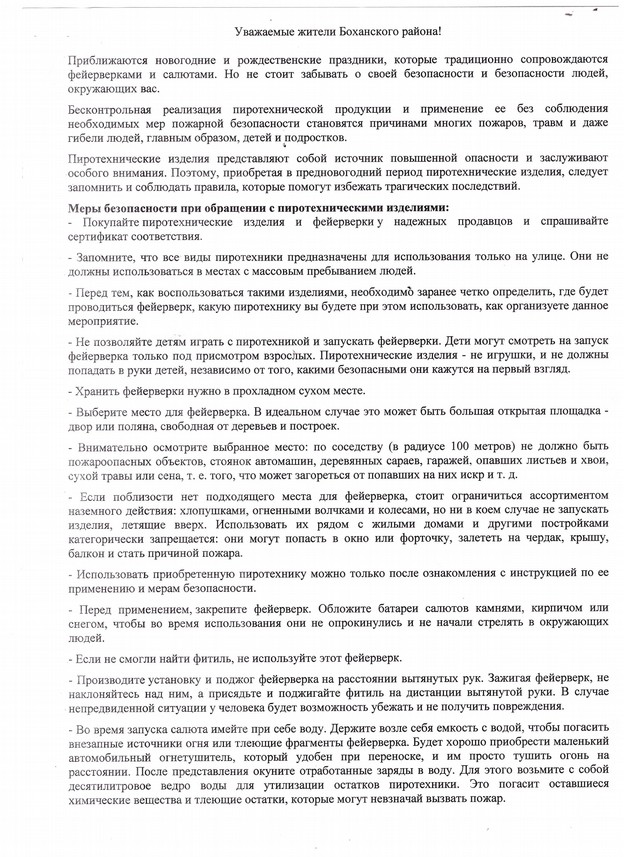 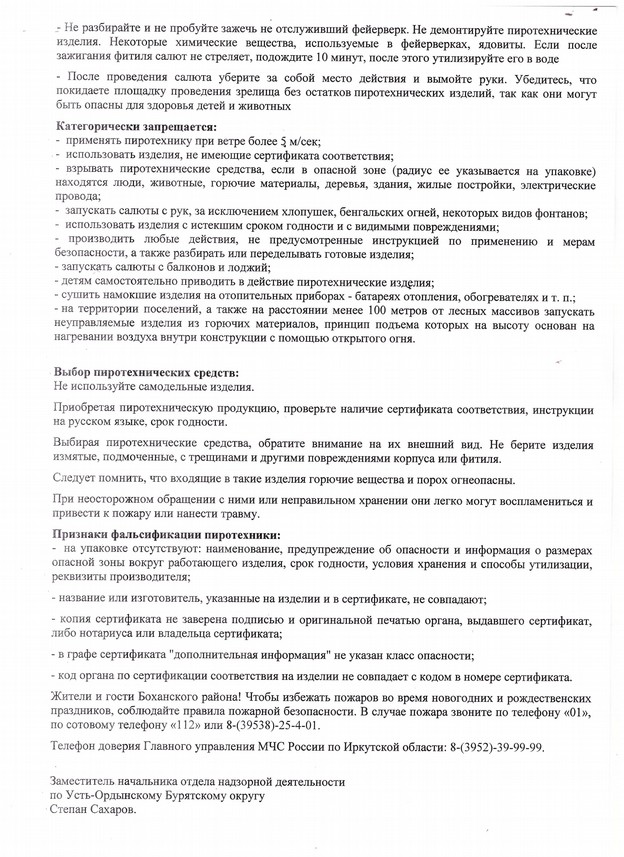 № п/пМероприятиеСрокОтветственные1.Нормотворческаядеятельность1.1.Регулярно проводить заседания ДумыНе реже одного раза в три месяцаПредседатель Думы1.2На заседаниях Думы рассмотреть вопросы:-об утверждении плана социально-экономического развития на 2016-2017 гг.;-об утверждении бюджета на 2016 год;-об утверждении плана приватизации на 2016 год;-об утверждении плана работы Думы МО «Тихоновка» на 2016 год;-о внесении изменений в решение Думы «Об утверждении бюджета МО «Тихоновка» на 2015 год и плановый период»;-внесение изменений в Устав муниципального образования «Тихоновка»;-о признании утратившими силу некоторых решений Думы;3 квартал4 квартал4 квартал4 кварталПо мере необходимостиПо мере необходимостиПо мере необходимости2Представительская деятельность2.1-проведение приема граждан;-отчеты перед избирателями;-работа с письмами, обращениями граждан;ЕжемесячноНе реже одного раза в годПостоянноДепутаты  Думы3Информационный блок заседаний Думы3.1-о подготовке к празднованию юбилея Победы в Великой Отечественной войне;- о работе общественной комиссии по профилактике правонарушений среди несовершеннолетних и защите их прав;-о санитарно-эпидемиологическом ситуации в МО «Тихоновка»мартапрельиюнь4Контрольная деятельность4.1Вести контроль за исполнением принятых решенийпостоянноПредседатели комиссий5Заслушать отчеты за 2014 год5.1-о работе глав муниципального образования «Тихоновка»;-об исполнении бюджета МО «Тихоновка» за 2014 год;-о ходе выполнения Программы социально-экономического развития МО «Тихоновка» в 2014 году.мартапрельиюньГлава МОГлавный специалист финансистЗав.общим отделом6Организационная деятельность6.1-участие в работе постоянных комиссий;-участие депутатов в районных, местных мероприятиях;-участие в учебе депутатов:-участие депутатов в торжественных встречах главы МО с населением;-взаимодействие с органами государственной власти, органами местного самоуправления поселения, района, предприятиями, организациями.В течение годаВ течение годаВ течение годаВ течение годаВ течение годаПредседатель Думы, депутаты ДумыГлава администрации МОЗаведующий общий отделом администрации Главный специалист финансист Специалист делопроизводитель, ответственный за кадровый учет1.Сторож2.Сторож26 декабря 2014 года                                          с. ТихоновкаНаименование программыПрограмма Комплексного развития систем коммунальной инфраструктуры муниципального образования «Тихоновка» на 2014-2020 годыОснование для разработки ПрограммыПостановление Администрации муниципального образования  «Тихоновка» от 05.03.2014г. №20/1Муниципальный заказчик ПрограммыАдминистрация муниципального образования «Тихоновка»Основные разработчики ПрограммыАдминистрация муниципального образования «Тихоновка»Цель программыОбеспечение потребителей к 2016 году коммунальными ресурсами нормативного качества при доступной стоимости и обеспечении надежной и эффективной работы коммунальной инфраструктурыЗадачи программы- Обеспечение надежности и эффективности поставки коммунальных ресурсов за счет масштабной реконструкции и модернизации систем коммунальной инфраструктуры.- Обеспечение доступности для населения стоимости коммунальных услуг; - Обеспечение развития жилищного строительства в муниципальном образовании «Тихоновка»;- Повышение качества предоставляемых коммунальных услуг потребителям;- Улучшение состояния окружающей среды, экологическая безопасность развития, создание благоприятных условий для проживания жителей поселения. Ожидаемые результаты- Создание комфортных условий проживания, повышение уровня, качества жизни, уменьшение социальной напряжённости;- Модернизация и обновление коммунальной инфраструктуры муниципального образования «Тихоновка», снижение эксплуатационных затрат;- Устранение причин возникновения аварийных ситуаций, угрожающих жизнедеятельности человека, улучшение экологического состояния окружающей среды в муниципальном образовании «Тихоновка».- Обеспечение бесперебойного снабжения электрической энергией инфраструктуры поселения;- Повышение надежности водоснабжения и водоотведения;- Соответствие параметров качества питьевой воды на станциях водоочистки установленным нормативам СанПиН - 100%;- Снижение уровня потерь воды;- Реконструкция, модернизация и строительство новых систем водоснабжения и водоотведения.Сроки реализации ПрограммыСрок реализации программы 2014 – 2020 годы.Объемы и источники финансирования Общая сумма расходов на реализацию Программы на период 2014-2020 годы: Всего –12000 тыс. руб.Объемы, структура затрат и источники финансирования мероприятий подлежат ежегодной корректировке в соответствии с результатами выполнения мероприятий, их приоритетности и финансовых возможностей.МО «Тихоновка»МО «Боханский район»Иркутская областьмоложе трудоспособного возраста24%24%19%в трудоспособном возрасте62%61%62%старше трудоспособного возраста14%15%19%Населённые пунктыВПН – 2010 г.2011 г.2012 г.2013 г.2014 г.2015 г.2016 г.2017 г.2018 г2019 г.2020-2025 г.2025-2030г.МО «Тихоновка»157515861592160616181624162616201630163616501700с.Тихоновка14881495149815131530153715391533 1539154515571605д.Парамоновка1919202015111110 12141515д.Чилим6872747373767677 7977    7880№ п/пНаселенный пунктПринадлежностьКол-во, штПроектная мощность, м3/сутФактическое водопотребление, м3/сутВид источника1с.ТихоновкаДЭУ16018скважина2с.ТихоновкаТихоновская уч.больница1656скважина3с.Тихоновка-4234скважина4д.Чилим-1н/дн/дскважина5д. Парамоновка-----№ п/пНаименование мероприятия2014201520162017201820192020Сметная стоимость1Приобретение контейнеров для мусора (8 т.)12231	100,0 т.р.	60,02Строительство площадок для установки мусорных бункеров:Село Тихоновка Д.ЧилимД. Парамоновка111111150,050,0150 т.р.	15050,050 т.р.50 т.р.350 т.р.	310,0№  п/пНаименование объектовСтоимость объектав тыс.руб.Финансирование из областного бюджета Финансирование из местного бюджета12345Ремонт дорог       2012 год1ул. Свердлова, Ленина 1129,01088,041,0       2013 год2ул. Свердлова, Ленина913,0869,044,0        2014 год3ул. Назаренко ремонт моста950,0500,0450,0        2015 год4ул. Подгорнаяул. Назаренко900,0900,0                                                                                      2016 год                                                                                      2016 год                                                                                      2016 год                                                                                      2016 год                                                                                      2016 год5Ул. Школьная600,0600,0                                                                                      2017 год                                                                                      2017 год                                                                                      2017 год                                                                                      2017 год                                                                                      2017 год6Ул. ПодгорнаяРемонт моста700,0700,0                                                                                       2018 год                                                                                       2018 год                                                                                       2018 год                                                                                       2018 год                                                                                       2018 год7Ул. Лазо700,0700,0                  2019 год                  2019 год                  2019 год                  2019 год                  2019 год8М-он Тальяны700,0700,0                  2020 год                  2020 год                  2020 год                  2020 год                  2020 год9М-он Тальяны700,0700,0Населенный пунктЕд.изм.2014г1 очередь1 очередь1 очередьрасчетный срокрасчетный срокрасчетный срокНаселенный пунктЕд.изм.сущсущ.сохран.Новое*всегосущ.сохран.Новое*всегос.Тихоновкатыс.м226,025,63,829,325,69,835,3с.Тихоновкатыс.чел1,51,40,11,51,10,41,5д.Парамоновкатыс.м20,40,40,00,40,40,00,4д.Парамоновкатыс.чел0,00,00,00,00,0д.Чилимтыс.м21,01,00,01,01,00,01,0д.Чилимтыс.чел0,10,10,10,10,1Итоготыс.м227,427,03,830,727,09,836,7Итоготыс.чел1,61,50,11,61,20,41,6